November 30, 2021Docket No. A-2011-2223534Utility Code:  1113162NADIA HACK OFFICE MNGRPLANET ENERGY (PENNSYLVANIA) CORP5775 YONGE ST STE 1202TORONTO ON  M2M 4J1NHACK@PLANETENERGY.CA Re:  Electric Generation Supplier License of Planet Energy (Pennsylvania) Corp. d/b/a RITERATE ENERGY d/b/a Value Plus EnergyDear Ms. Hack:On June 23, 2021, Planet Energy (Pennsylvania) Corp. d/b/a RITERATE ENERGY (Planet Energy) filed a request with the Commission to change the name on its license to provide electric generation services, as a supplier, to Planet Energy (Pennsylvania) Corp. d/b/a RITERATE ENERGY d/b/a Value Plus Energy. Currently, Planet Energy is licensed as Planet Energy (Pennsylvania) Corp. d/b/a RITERATE ENERGY as a supplier to residential, small commercial (25 kW and under demand), and large commercial (over 25 kW demand) customers in the electric distribution company service territories of Duquesne Light Company, Metropolitan Edison Company, PECO Energy Company, Pennsylvania Electric Company, Pennsylvania Power Company, PPL Electric Utilities Corporation, and West Penn Power Company in the Commonwealth of Pennsylvania.  Planet Energy has provided the proper Pennsylvania Department of State documentation and has provided proof of service to the interested parties as required by the Commission. Therefore, the Commission approves, by this Secretarial Letter, the change of Planet Energy (Pennsylvania) Corp. d/b/a RITERATE ENERGY’s name on its license for the provision of electric generation services as a supplier.The Secretary’s Bureau will issue a new license to Planet Energy (Pennsylvania) Corp. d/b/a RITERATE ENERGY d/b/a Value Plus Energy the right to begin to offer, render, furnish, or supply electric generation services as a supplier to residential, small commercial (25 kW and under demand), and large commercial (over 25 kW demand) customers in the electric distribution company service territories of Duquesne Light Company, Metropolitan Edison Company, PECO Energy Company, Pennsylvania Electric Company, Pennsylvania Power Company, PPL Electric Utilities Corporation, and West Penn Power Company in the Commonwealth of Pennsylvania.The Secretary’s Bureau and the Bureau of Administration, Financial and Assessments will update the company’s name in their computer systems and lists, as appropriate, to be Planet Energy (Pennsylvania) Corp. d/b/a RITERATE ENERGY d/b/a Value Plus Energy.If you have any questions in this matter, please contact Jeff McCracken of the Bureau of Technical Utility Services at jmccracken@pa.gov or 717-783-6163.	Sincerely,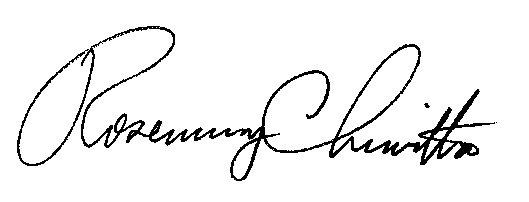 	Rosemary Chiavetta	SecretaryCc: Amy Zuvich, Bureau of Administration, Financial and AssessmentsLICENSE ENCLOSED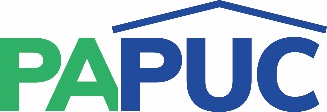                      COMMONWEALTH OF PENNSYLVANIAPENNSYLVANIA PUBLIC UTILITY COMMISSIONCOMMONWEALTH KEYSTONE BUILDING400 NORTH STREETHARRISBURG, PENNSYLVANIA 17120